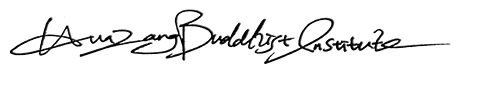 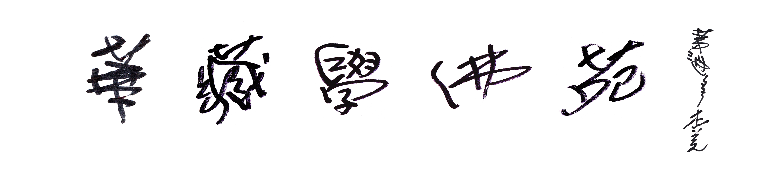 阿彌陀佛，極樂教主。光明無量，壽命綿長。四十八願，弘願渡生。莊嚴淨土，九品登蓮。       為恭賀 南無阿彌陀佛佛誕，美國華藏學佛苑特於2021年12月19日（星期日）上午10時啟建  南無阿彌陀佛佛誕法會。屆時將恭誦《佛說阿彌陀經》，將法會功德廻向十方善信吉祥免難、諸事順吉、善願皆滿、闔家安康、福慧增長，並祈願國運昌隆、社會祥和、世界和平。供佛吉祥蓮花燈                    闔家 美金 $30/每盞 , 人民幣￥210/每盞   NO.                 個人 美金 $20/每盞 , 人民幣￥140/每盞     (請以正楷填寫) NO.                              消災祈福                  (請以正楷填寫) 聯絡人姓名:__________________________電話________________________________   地址:   _______________________________     電子郵箱__________________________                                                                                                        ∗表格填妥後請於12月16日前電郵至hzbi6770@gmail.com或郵寄至2739 Stingle Ave.      Rosemead，CA 91770∗支票抬頭請寫： HUA ZANG BUDDHIST INSTITUTE∗PayPal 網上付款帳戶：md.hzbi@gmail.com供燈姓名供燈姓名供燈姓名供燈姓名姓名隨喜功德金姓名隨喜功德金姓名隨喜功德金